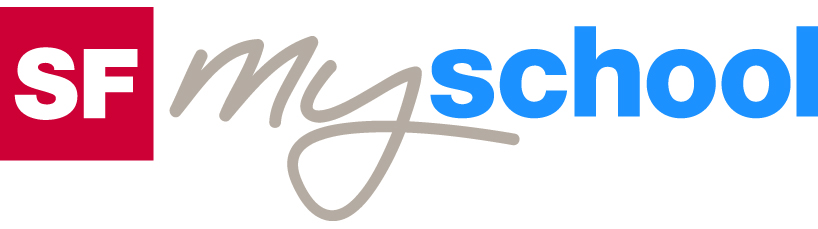 Lösungen zum
ArbeitsblattLösungen zum
Arbeitsblatt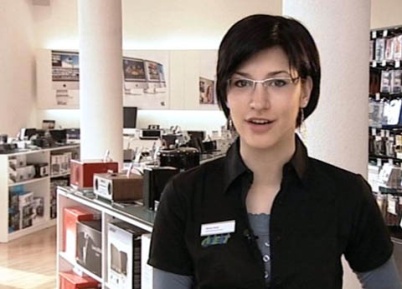 Das will ich werden: Detailhandelsfachfrau EFZ Consumer ElectronicsDas will ich werden: Detailhandelsfachfrau EFZ Consumer ElectronicsDas will ich werden: Detailhandelsfachfrau EFZ Consumer ElectronicsDas will ich werden: Detailhandelsfachfrau EFZ Consumer ElectronicsBerufsbilder aus der Schweiz (64)15:00 MinutenBerufsbilder aus der Schweiz (64)15:00 MinutenBerufsbilder aus der Schweiz (64)15:00 MinutenBerufsbilder aus der Schweiz (64)15:00 Minuten1. Welche Lehre absolviert Selma Truhlj?Sie ist Detailhandelsfachfrau im Bereich Consumer Electronics2. Was gefällt Selma besonders an diesem Beruf?Der Kontakt mit Menschen, jeden Tag etwas Neues lernen, elektronische Medien3. Welche Arten von Produkten verkauft Selmas Lehrbetrieb?Computer, MP3-Player, Smartphones und deren Zubehör4. Was ist speziell im Bereich der Consumer Electronics?Der Wandel der Produkte im elektronischen Bereich ist sehr schnell. Deshalb muss sich Selma ständig weiterbilden, um kompetent beraten und verkaufen zu können.5. In welcher Firma macht Selma ihre Lehre?Dataquest6. Welche Eigenschaften benötigt ein Verkaufsprofi?Freundlichkeit, Offenheit, Fachkompetenz und Spass am Produkt, an der Branche und am Verkauf7. Wie versucht Selma, die Bedürfnisse ihrer Kunden herauszufinden?Mit gezielten Fragen und mit aktivem Zuhören8. Wie oft besucht Selma pro Woche ihre Berufsschule?Eineinhalb Tage9. Wie lange dauert diese Lehre?Drei Jahre10. Was gefällt dir an diesem Beruf? Was nicht?Individuelle Antwort